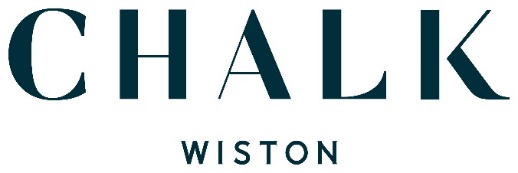 The Estate MenuShowcasing produce grown, reared, farmed and foraged on the Wiston Estate & the Sussex CoastWild Farmed Sourdough Focaccia & South Downs Cultured ButterButtermilk Fried Pheasant, Pine Salt & Black Garlic~Estate Pumpkin Soup, pumpkin seed praline and Bay Leaf Cream~Tempura of Day-Boat Pollock, Warm Potato foam and Seaweed tartare sauce~Estate Fallow Deer Loin, Braised shoulder raguCeleriac, Quince & Jus~Raw Pear Sorbet, Estate Honey Jelly, Cream & Meringue~‘Chalk’ Chocolate Bar, Vanilla Ice Cream, Pistachio & Feuilletine5 courses for £65Wine Flight £40